Занимаемая должность: учитель иностранного языка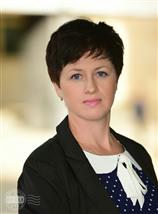 Наименование направления подготовки и (или) специальности:   высшее профессиональное образование  –  Ивановский государственный  университет, переводчик,  2008 г. 
Преподаваемые предметы: иностранный язык (английский)Данные о повышении квалификации: 31.03.2017  ОГАУ ДПО «Институт развития образования Ивановской области» по программе «Эффективные современные технологии образовательного процесса в условиях реализации ФГОС в рамках предметной области «Иностранный язык»Общий стаж работы: 14 летСтаж работы по специальности: 4 года
Категория: первая